Appendix C

PIAAC Main Study Core Task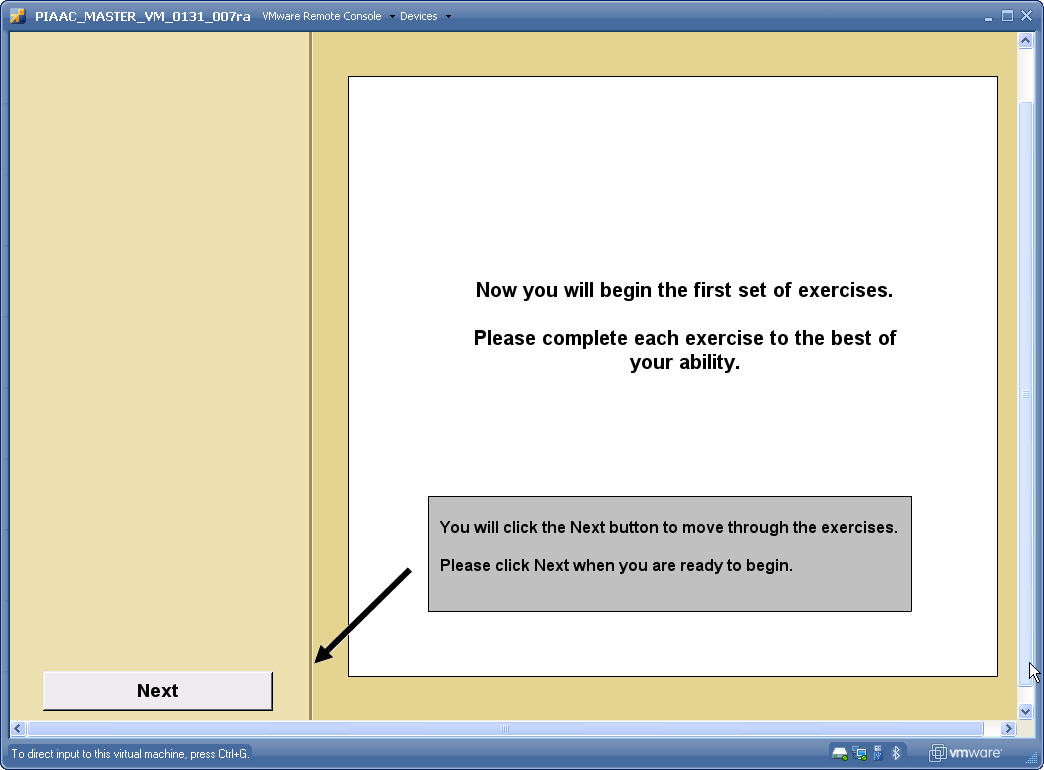 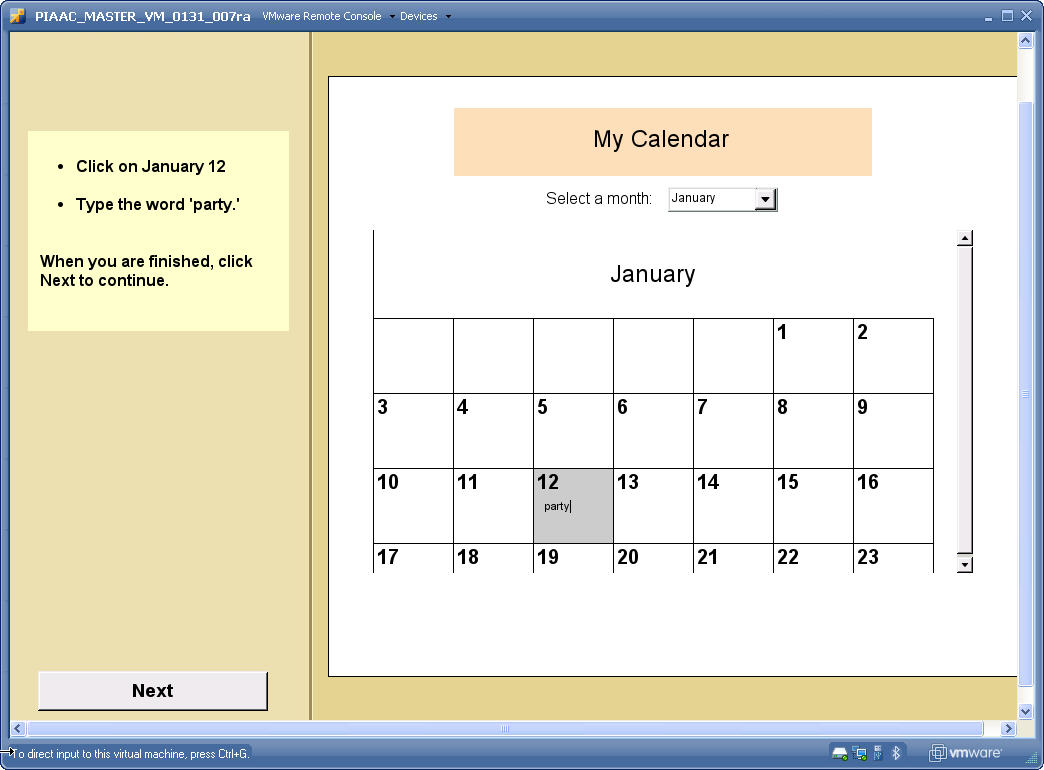 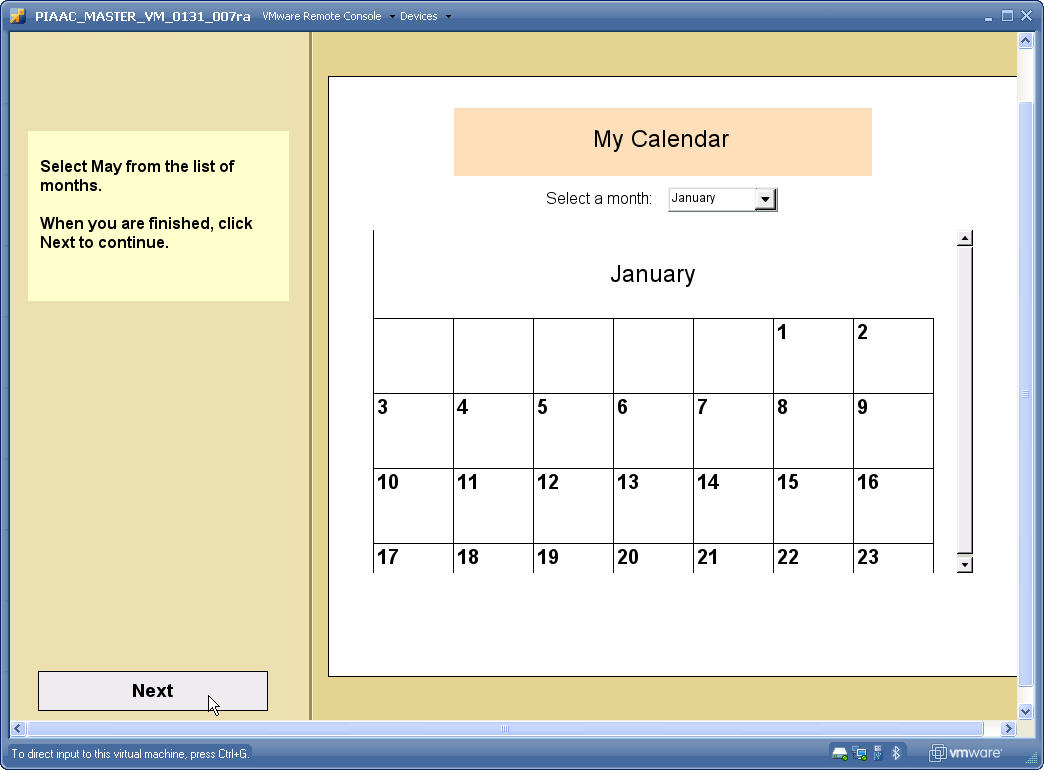 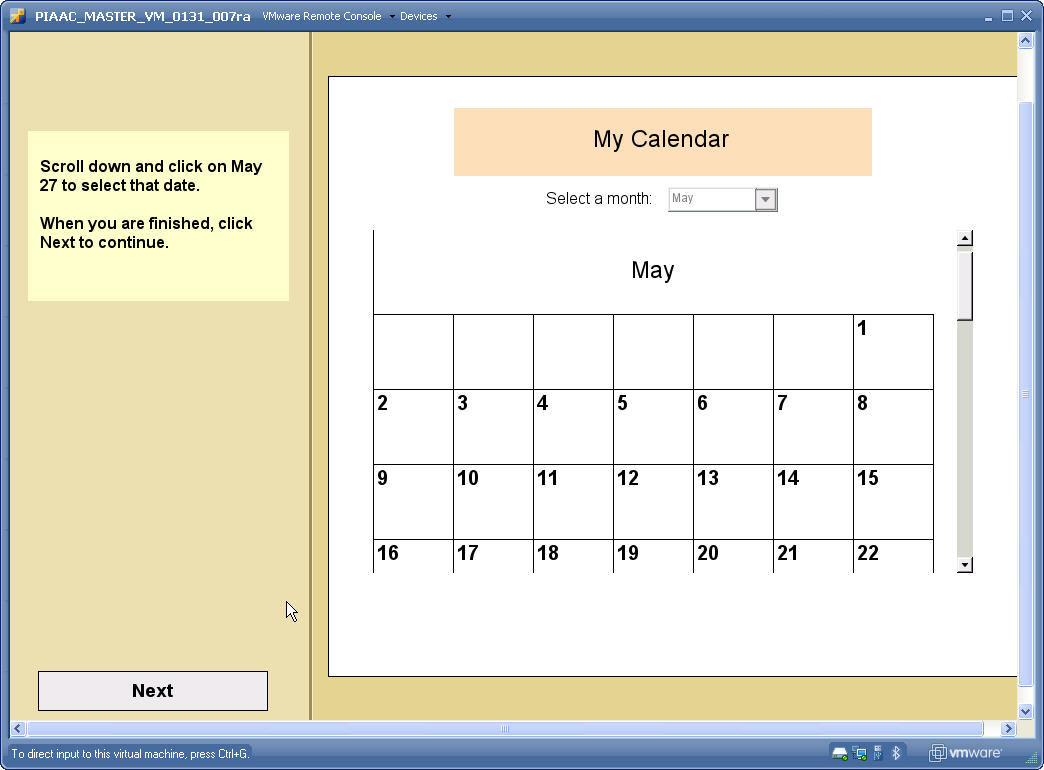 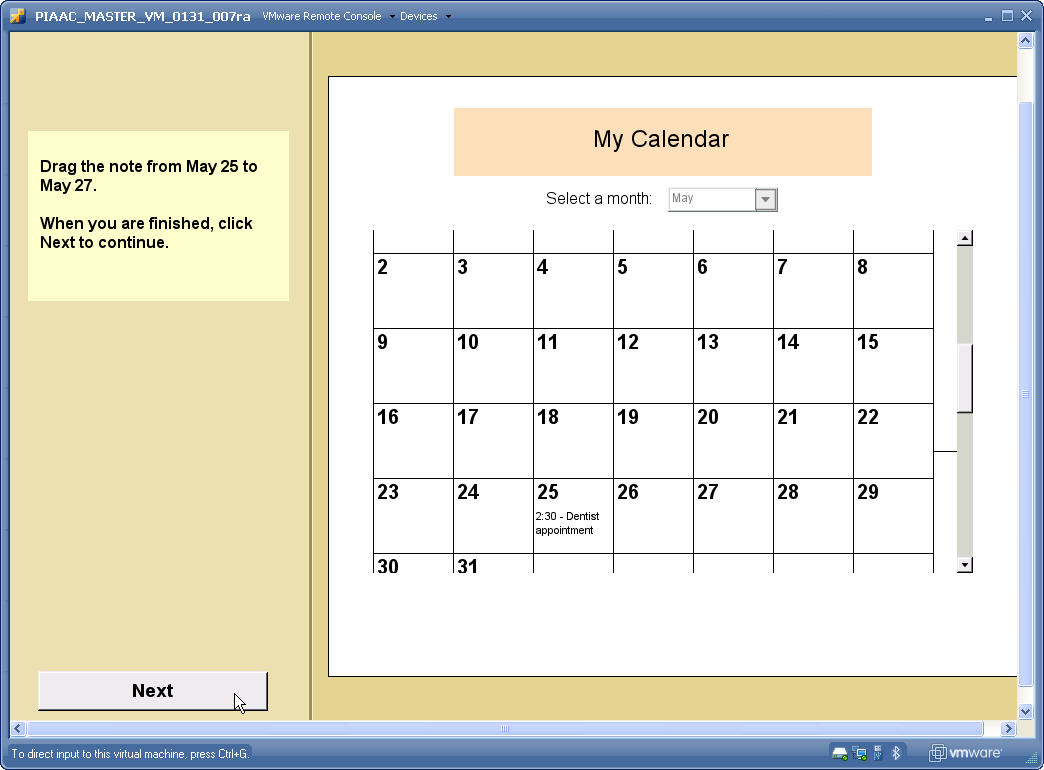 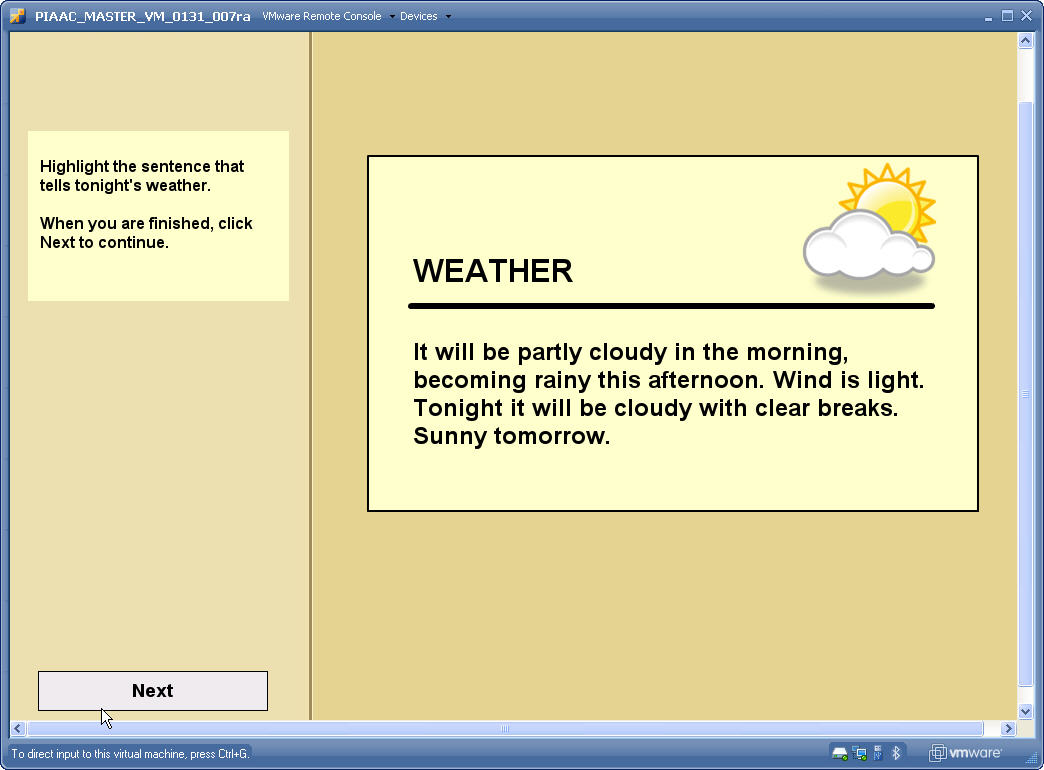 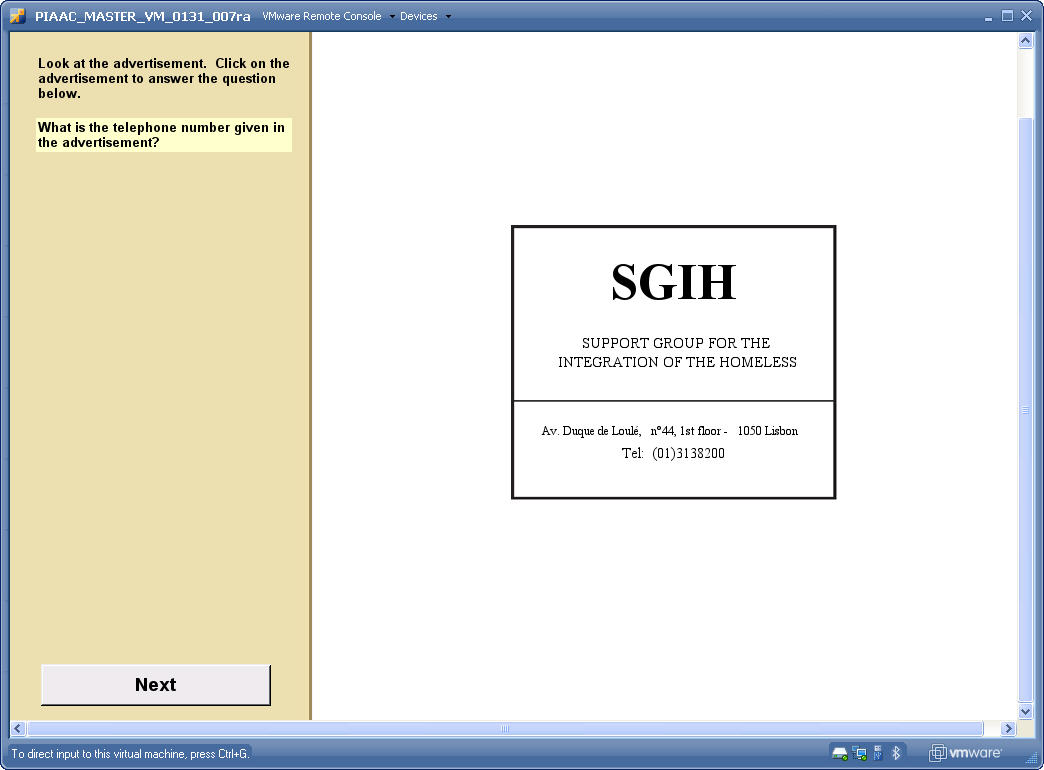 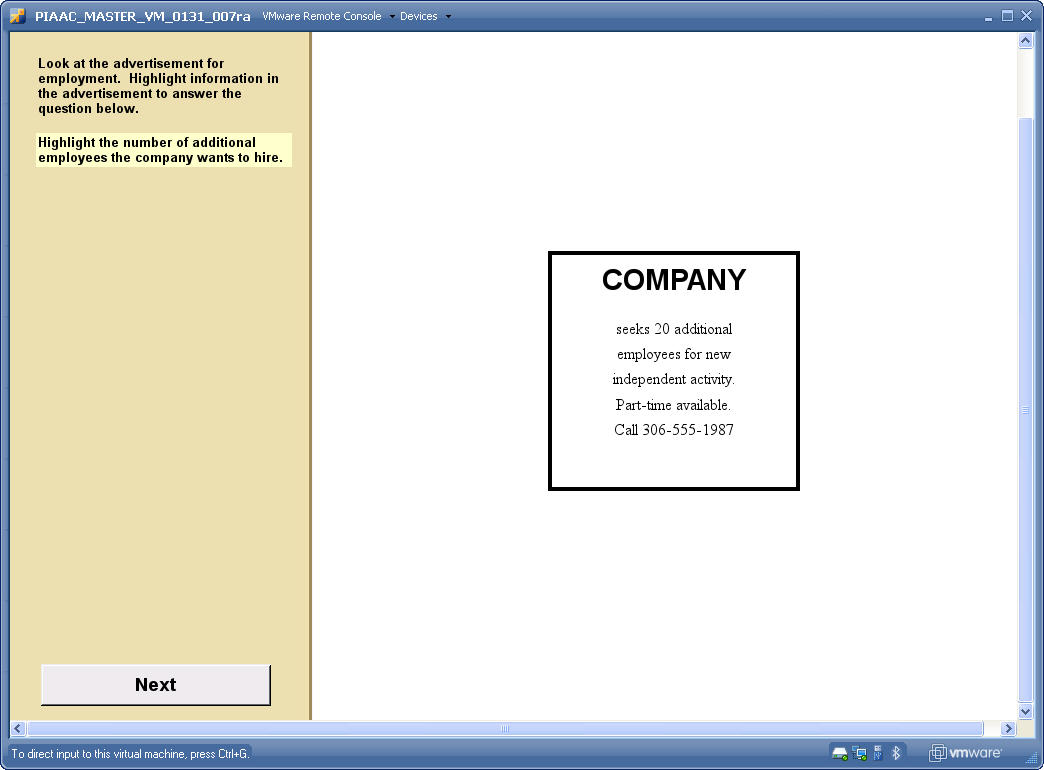 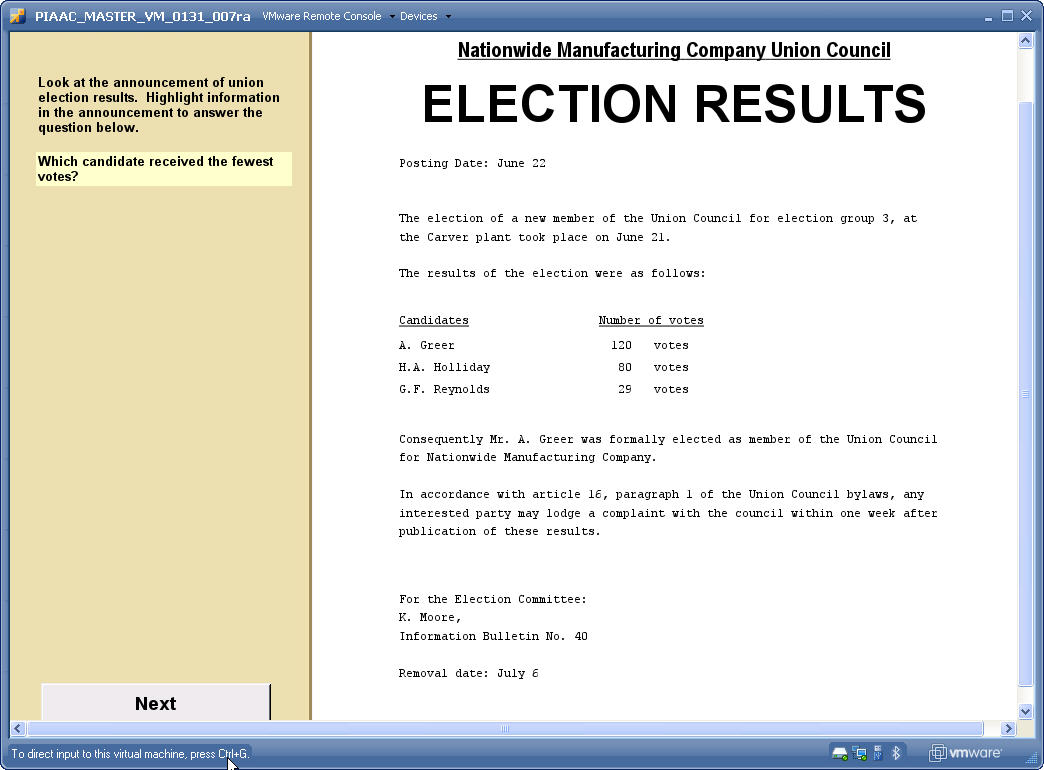 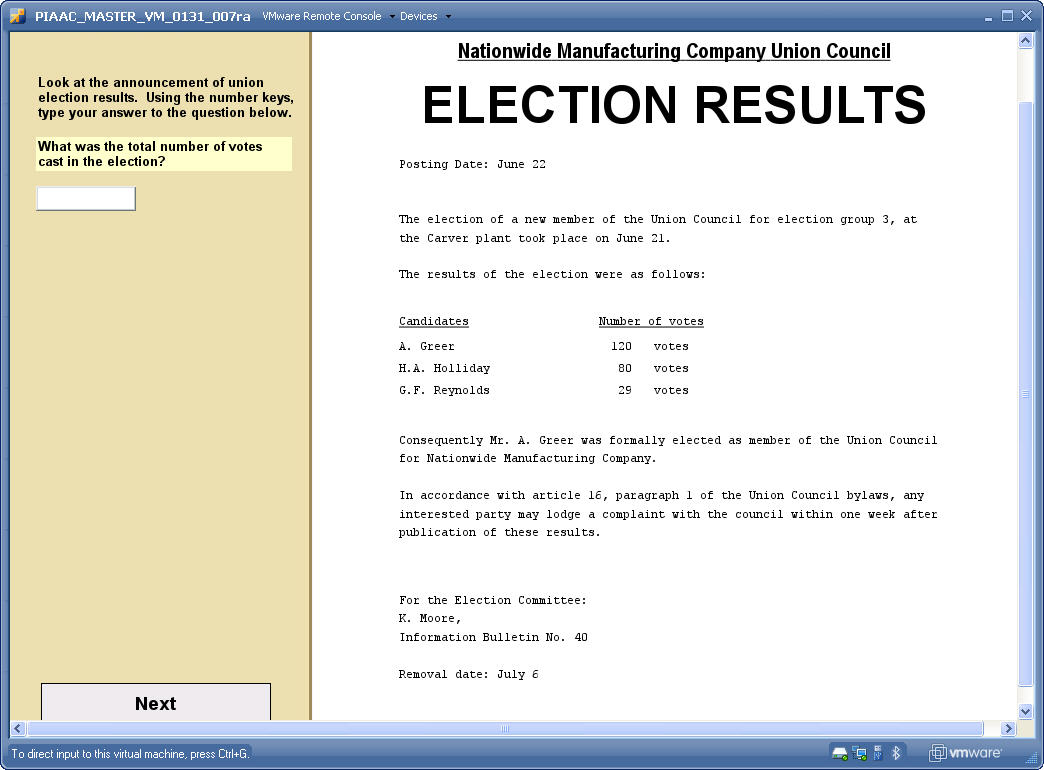 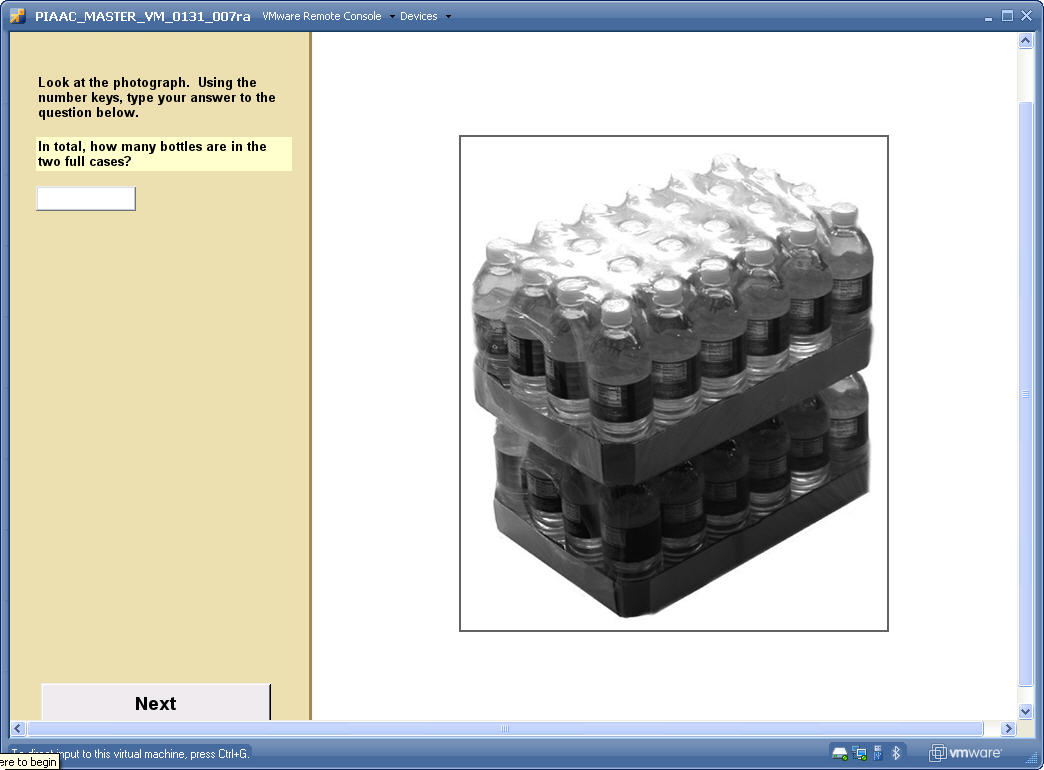 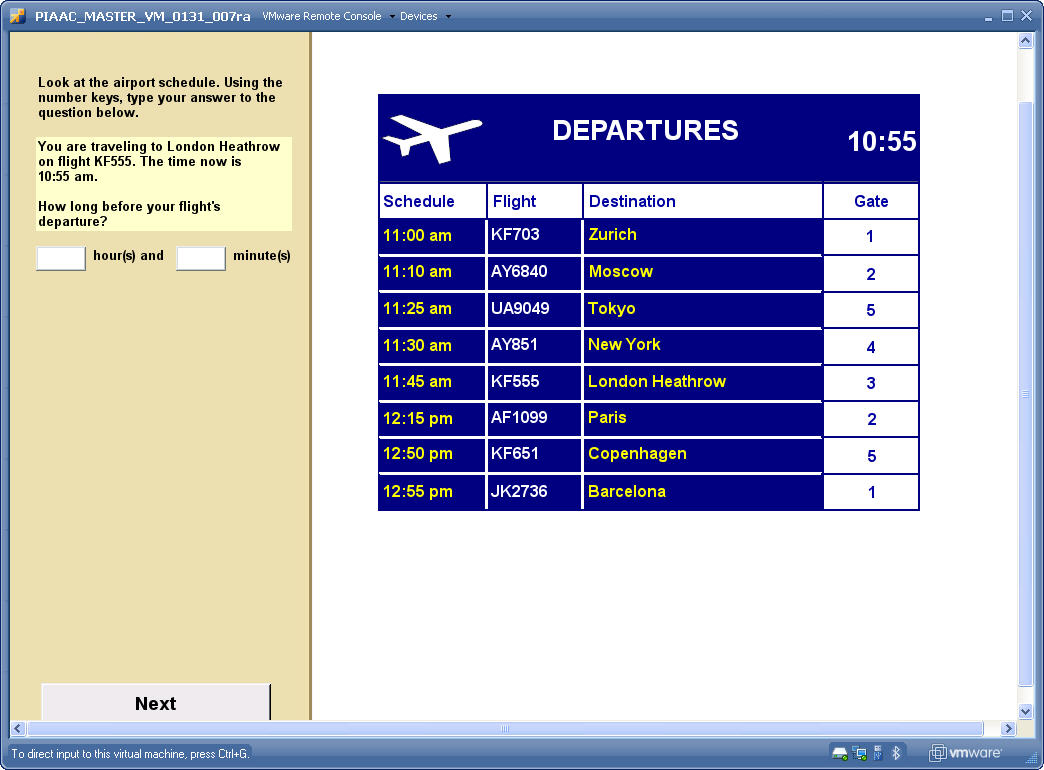 